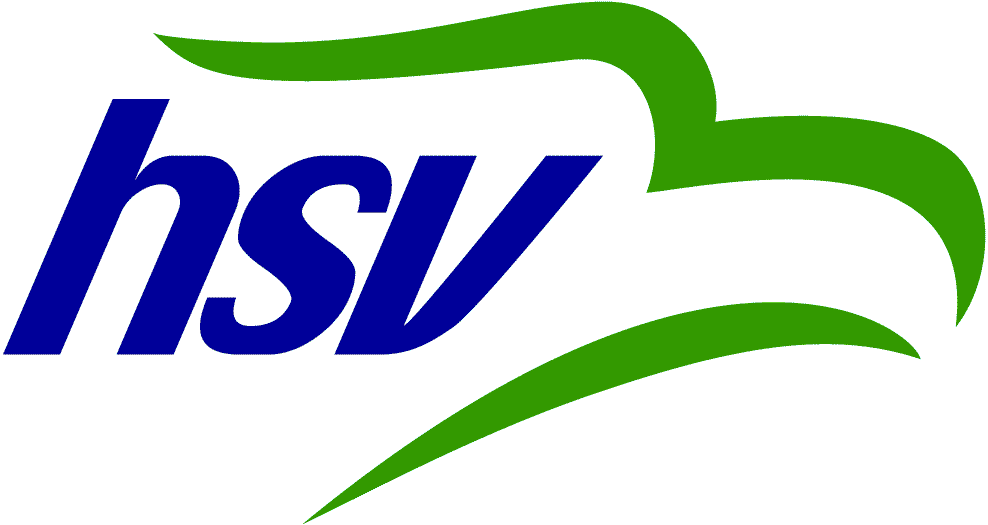 6. fundur stjórnar HSV fimmtudaginn 7. maí 2013Sundhöllinni 2.hæð kl 20:30Mætt voru: Jón Páll Hreinsson, Pétur G. Markan, Kolbrún Jónasdóttir, Atli Rúnarsson, Erla Jónsdóttir, Jóhann Torfason.Málaskrá:Héraðsþing HSV 2013Tillögur stjórnar fyrir HéraðsþingÍþróttaskóli HSV- fundur með forráðam íþr.f.Skipting verkefnastyrkja til aðildafélagaÖnnur mál.Jón Páll kynnir Héraðsþing HSV sem verður haldið í Stjórnsýsluhúsinu 22. maí. Jón fer yfir þau mál sem þurfa klárast fyrir þann tíma. Tillögur stjórnar fyrir Héraðsþing samþykktar. Þær eru svohljóðandi:1.13. ársþing HSV haldið Í Ísafjarðarbæ  22. maí 2013, skorar á Ísafjarðarbæ og Súðarvíkurhrepp að styðja dyggilega við íþrótta- og æskulýðsstarf.Greinargerð:Íþrótta – og æskulýðsstarf hefur gríðalega mikla þýðingu fyrir mannlífið á hverjum stað.  Sýnir það best á þeim fjölmörgu iðkendum og félögum innan aðildarfélaga HSV.  Öflugt íþrótta og tómstundastarfð gerir að margra mati sveitarfélög samkeppnishæfari þegar fjölskyldur og einstaklingar velja sér búsetu.  Því er mikilvægt að sveitarfélögin styðji vel við bakið á íþróttahreyfingunni svo halda megi áfram því góða starfi sem unnið er innan hennar.2.13. ársþing HSV haldið Í Ísafjarðarbæ 22. maí 2013, skorar á Ísafjarðarbæ að halda áfram samstarfi við HSV með verkefnasamningi. Einnig er skorað á Ísafjarðarbæ að horfa til HSV þegar verkefni myndast hjá Ísafjarðarbæ svo hægt sé að stækka og styrkja verkefnasamninginn.Greinargerð:Verkefnasamningur Ísafjarðarbæjar og HSV hefur sannað gildi sitt.  Samningurinn er gríðalega mikilvægur fyrir Íþróttafélögin í bænum og geta þau með auknu fjármagni þjónustað iðkendur sína enn betur.  Enginn vafi er heldur að Ísafjarðarbæ nýtur einnig góðs af þessu ekki einungis með betra íþróttalífi í bænum heldur fær sveitarfélagið verkefni sín mjög vel unnin fyrir mjög sanngjarna greiðslu.3.13. ársþing HSV haldið Í Ísafjarðarbæ 22. maí 2013, hvetur ríkisstjórn til að auka framlög í ferðasjóð íþróttafélaga eins og fyrirheit höfðu verið gefin um.Greinargerð: Ferðasjóður íþróttafélaganna hefur svo sannarlega sannað gildi sitt og er gríðalega mikilvægur fyrir íþróttafélögin í landinu og sérstaklega á landsbyggðinni.  Mikilvægt er að íþróttafélögin hvetji ríkisstjórnina til að halda áfram með ferðasjóðinn og auka framlög í hann um leið og tækifæri gefst.4.13. ársþing HSV haldið Í Ísafjarðarbæ 22. maí 2013, hvetur aðildarfélög til að mæta öflug, sem aldrei fyrr, á 15. Unglingalandsmót á Selfossi 2012. Stjórn HSV er falið að skipa þriggja manna Unglingalandsmótsnefnd sem sér um yfirfararstjórn á mótinu og vinni með félögunum að skipulagningu ferðarinnar.5.13. ársþing HSV haldið Í Ísafjarðarbæ 22. maí 2013, færir Ísafjarðarbæ, Súðarvíkurhrepp, bæjarstjórn og íþrótta og tómstundanefnd þakkir fyrir þeirra stuðning við HSV á liðnum árum og hvetur til þess að haldið verði áfram á sömu braut.6.13. ársþing HSV haldið Í Ísafjarðarbæ  22. maí 2013, hvetur aðildarfélög sín og deildir til að gerast Fyrirmyndarfélag ÍSÍ.7.13. ársþing HSV haldið Í Ísafjarðarbæ  22. maí 2013, skorar á aðildarfélög sambandsins að banna tóbaks- og vímuefnanotkun í öllu ungmenna- og íþróttastarfi félaganna, þar með talið munntóbak.  Þingið hvetur jafnframt til aukinnar fræðslu um skaðsemi tóbaks- og vímuefnanotkunar.  Þingið leggur einnig til að á íþróttakeppnum og öðrum íþróttatengdum viðburðum HSV verði tóbaks- og vímuefnanotkun bönnuð.8.13. ársþing HSV haldið Í Ísafjarðarbæ  22. maí 2013,  hvetur Alþingi Íslendinga til að standa vörð um Íslenska getspá og þá fjármuni sem veittir eru til íþrótta- og æskulýðsmála.9.13. ársþing HSV haldið Í Ísafjarðarbæ  22. maí 2013, hvetur öll aðildarfélög HSV að nýta sér búningasamning og að íþróttafólk á þeirra vegum noti sameiginlega utanyfirbúningana í keppnum og í keppnisferðum.10.13. ársþing HSV haldið Í Ísafjarðarbæ 22. maí 2013, hvetur stjórn HSV til að standa fyrir faglegri úttekt á starfsemi íþróttaskóla HSVGreinargerð: Íþróttaskóli HSV er að klára sitt annað tímabil og nauðsynlegt að staldra við og fá fagaðila til að gera úttekt á starfsemi skólans og hvaða árangri hann hefur náð til þessa og hvernig starfsemi hans getur haft áhrif á starfsemi íþróttafélaga í framtíðinni.Jón Páll greinir frá fundi sem hann átti, með Pétri og Salóme, með forsvarsmönnum aðildafélaga  HSV vegna málefna Íþróttaskólans.Þar var m.a. tekist á um hvort halda eigi áfram með skólann með óbreyttu aldursbili eða hvort eigi að skera af honum 3. og 4. bekk. Jón Páll greinir einnig frá því að líklegt sé að SFÍ komi fram með tillögu á næsta Héraðsþingi sem  leggi til að 3. og 4. bekkur verði ekki lengur hluti af Íþróttaskólanum. Þá var einnig rætt á fundinum, af frumkvæði fulltrúa KFÍ, hvort yfirþjálfari Íþróttaskólans sé hæfur í starfi þar sem hann sé ekki með kennaramenntun. Sköpuðust líflegar umræður í kringum þessa fyrirspurn KFÍ.  Jón Páll svaraði því til að Salóme hefði verið hæfasti umsækjandinn og því hefði hún verið ráðin. Þá hefði engin umsækjandi verið með kennaramenntun.Jón Páll leggur til að stjórn HSV fylki sé að baki Salóme og standi heilshugar með henni og hennar starfi. Stjórn HSV er einróma í afstöðu sinni og stendur heilshugar með yfirþjálfara Íþróttaskólans. Stjórn HSV samþykkir framlagt skjal framkvæmdastjóra með útdeilingu verkefnastyrkja, lottótekna. Í skjalinu kemur fram iðkendafjöldi og félagafjöldi aðildafélaga árið 2012- en út frá þeim tölum er síðan styrkjum útdeilt.Jóhann Torfason vil bóka eftirfarandi. Stjórn HSV lýsir áhyggjum sínum yfir því að tölur yfir fjölda iðkenda og tölur yfir fjölda félagsmanna kunni að vera óáreiðanlegar og gætu því skekkt réttmæta úthlutun styrkja.  Bókunin er samþykkt einróma af stórn HSV.Framkvæmdastjóra er falið að gera úttekt á félaga og iðkendagrunni Felix í því skyni hvort um misræmi sé að ræða, þ.e. hvort félagatölur í Felix standist ekki nánari skoðun. Önnur mál voru engin.Fundargerð lesin upp og samþykkt.Fundi slitið kl. 21: 45Fundargerð ritaði Pétur G. Markan